СодержаниеВведениеI Основные направления деятельности школыОбщие сведения о школеСведения о переименованииОрганизационно-правовое обеспечение образовательной деятельностиСтруктура и система управленияКадровый составКачественный анализ педагогического составаСостав преподавателей по квалификацииПовышение квалификации педагогических кадровАттестация педагогических кадровОбразовательная деятельностьОрганизация учебного процессаХарактеристика контингента учащихсяКачество подготовки учащихсяВнеклассно-воспитательная работаОбщие выводыВведениеСостав комиссии, проводившей самообследование:	Самообследование муниципального бюджетного образовательного учреждения дополнительного образования «Детская школа искусств» Урус-Мартановского муниципального района (далее - самообследование и Школа соответственно) проводилось в соответствии с пунктом 3 части 2 статьи 29 Федерального закона от 29 декабря 2012 г. № 273-ФЗ «Об образовании в Российской Федерации», приказами Министерства образования и науки Российской Федерации от 14 июня 2013 г. № 462 «Об утверждении порядка самообследования образовательной организации» (в редакции приказа от 14.12.2017 № 1218), от 10 декабря 2013 г. № 1324 «Об утверждении показателей деятельности образовательной организации, подлежащей самообследованию» (ред. Приказа Минобрнауки РФ от 15.02.2017 N 136) и Положением о проведении самообследования в муниципальном бюджетном образовательном учреждении дополнительного образования «Детская школа искусств» Урус-Мартановского муниципального района.Объект самообследования: творческий (коллективный и индивидуальный) опыт педагогов и учащихся Школы и их личностные достижения за 2019-2020 учебный год.Цель самообследования: проведение внутренней экспертизы с целью получения объективных и полных данных о настоящем статусе Школы, его значении и влиянии во внешней среде, определение соответствия содержания образовательной деятельности целям и задачам Школы, выявление различных изменений.Методы, применяемые при проведении самообследования: мониторинг (аналитический, сравнительный, проблемно-ориентированный), собеседование, наблюдение, опрос. Источники информации:- нормативные правовые документы, рабочие документы, регламентирующие направления деятельности Школы (аналитические материалы, планы и анализы работы, программы, расписания уроков и т. д.).- анализ и результаты промежуточной и итоговой аттестации, результаты конкурсных мероприятий, определяющих качество подготовки обучающихся.При самообследовании анализировались:- основные направления деятельности Школы;- организационно-правовое обеспечение образовательной деятельности;- структура и система управления;- образовательная деятельность Школы в целом (организация учебного процесса, характеристика контингента учащихся, соответствие содержания учебных планов и образовательных программ, соответствие качества подготовки учащихся по результатам текущей успеваемости и аттестаций требованиям к минимуму содержания и уровню подготовки, качество организации учебного процесса);- воспитательная, концертно-конкурсная, выставочная деятельность Школы;- кадровое обеспечение образовательного процесса по заявленным образовательным программам (качественный состав педагогических кадров).	Отчет составлен по материалам самообследования деятельности Школы в период с 01 апреля 2019 г. по состоянию на 01 апреля 2020 г. Приведенные в отчете данные о качестве и доступности образования, результатах деятельности Школы позволяют оценить проблемы и определить приоритетные направления работы и конкретные мероприятия, направленные на дальнейшее развитие образовательного учреждения.Отчет самообследования обсужден на педагогическом совете образовательного учреждения - протокол № 2/2 от «26» марта 2020 года.	В соответствии со ст. 32 Закона Российской Федерации «Об образовании» отчет о результатах самообследования размещается на официальном сайте образовательного учреждения в информационно-телекоммуникационной сети Интернет.Основные направления деятельности школ.Важнейшей составляющей образовательного пространства, необходимой для воспитания достойного будущего нации, здорового в нравственном отношении поколения, приближающей перспективы построения нового интеллектуального и культурного общества является художественное образование.Анализ культурно-образовательной сфере в Урус-Мартановском районе ситуации свидетельствует о том, что система художественно-эстетического образования востребована населением района и выполняет образовательные запросы жителей, стабильно сохраняет свои основные параметры деятельности и по ряду позиций активно развивается и инициирует прогрессивные начинания. Образовательные учреждения культуры и искусства района являются важным инструментом в выявлении творческих дарований и профессиональной ориентации детей и молодежи, создают необходимые условия для личностного развития, художественного творчества и профессионального самоопределения детей и молодежи. Учитывая это, целью деятельности Школы является выявление и развитие творческих способностей и профессиональной ориентации детей и молодежи, создание необходимых психолого-педагогических условий для личностного развития, художественного творчества и профессионального самоопределения детей и молодежи.Для реализации этих целей в соответствии с современной нормативной правовой базой, рекомендациями вышестоящих органов культуры на 2019-2020 учебный год определены основные задачи деятельности Школы:- создание условий для успешной реализации образовательных потребностей обучающихся за счёт расширения спектра образовательных услуг; - внедрение в учебный процесс дополнительных предпрофессиональных общеобразовательных программ в области искусства;- включение в образовательные программы в области искусства максимально широкого диапазона художественных стилей и национальных традиций, регионального компонента;- внедрение в учебный процесс развивающих и инновационных методик, а также разноуровневых программ по дисциплинам художественно-эстетического цикла, ориентированных на учащихся с различным уровнем развития художественно-творческих способностей;- внедрение новых педагогических и информационных технологий в образовательный процесс школы, что будет способствовать усилению ее привлекательности для подростков и повышению творческого потенциала детей и педагогов дополнительного образования;- повышение качества и результативности дополнительного образования детей на основе компетентного подхода к содержанию образования, развития преемственности и интеграции основных и дополнительных образовательных программ;- использование электронных образовательных ресурсов, современных информационных технологий;- разработка и обеспечение выполнения комплекса мероприятий по модернизации материально- технической базы школы, который включает в себя приобретение и ремонт музыкальных инструментов и специального оборудования, звуковоспроизводящей и осветительной аппаратуры, приобретение и обновление мебели, оргтехники, сценических костюмов и обуви для учащихся хореографического отделения и концертной формы для учащихся музыкального отделения, пополнение библиотеки нотной и методической литературой, наглядными материалами, CD дисками и др.Общие сведения о школе1. Наименование учреждения по Уставу - Муниципальное бюджетное образовательное учреждение дополнительного образования «Детская школа искусств» Урус-Мартановского муниципального района.2. Учредитель - Администрация г. Урус-Мартан;3. Свидетельство о государственной регистрации юридического лица от 23 ноября 2016 года ОГРН-10920330013564. Лицензия регистр. № 2795 от 25 ноября 2016 г. - бессрочно5. ИНН 20100052806. Устав учреждения от 08 октября 2016г.7. Юридический адрес. 366500. Российская Федерация, Чеченская Республика, г. Урус-Мартан, ул. Шейха Солса-Хаджи Яндарова, дом 40.8. Электронный адрес: urus-dshi@mail.ru.9. Адрес сайта: https://urus-dshi.mk95.ruСтруктура и система управленияУправление Школой осуществляется на принципах демократичности, открытости, единства единоначалия и коллегиальности, объективности и полноте используемой информации, приоритета общечеловеческих ценностей, охраны жизни и здоровья человека, свободного развития личности.Школа является юридическим лицом, находящимся в ведении администрации района.Режим работыНачало учебного года - 1 сентября.Конец учебного года - 31 мая.Учебный год делится на 4 четверти.Продолжительность учебной недели составляет 6 дней.В учреждении для учащихся устанавливаются каникулы:Осенние, зимние, весенние каникулы проводятся в сроки, установленные в общеобразовательных школах района.Летние каникулы - с 1 июня по 31 августа;Для учащихся первых классов, обучающимся по дополнительным предпрофессиональным общеобразовательным программам (ДПОП) устанавливаются дополнительные недельные каникулы в феврале.Общий режим работы школы - с 9:00 до 17:00Режим учебных занятий:- первая смена с 9:00 до 12:00- вторая смена с 13:00 до 17:00Режим учебного процессаПродолжительность урока - 45 минут (академический час), перерыв между индивидуальными уроками - 5 минут, между групповыми - 10 минут.Обучение проходит в форме индивидуальных занятий, мелкогрупповых занятий (численностью от 4 до 10 человек, по ансамблевым учебным предметам - от 2-х человек), групповых занятий (численностью от 11 человек).Расписание индивидуальных занятий составляют преподаватели по специальности в соответствии с учебным планом, наличием помещения, учетом занятости в общеобразовательной школе всех учащихся своего класса.Расписание групповых дисциплин составляется с учётом занятости детей в общеобразовательной школе по сменам, наличия помещений, нагрузки преподавателей.Все расписания, составленные в начале учебного года и все изменения в расписаниях, утверждаются директором.Объем максимальной учебной нагрузки учащихся не превышает 26 часов в неделю.Аудиторная учебная нагрузка по всем учебным предметам учебного плана не превышает 14 часов в неделю (без учета времени, предусмотренного учебным планом на консультации, затрат времени на контрольные уроки, зачеты и экзамены, а также участия обучающихся в творческих и культурно-просветительских мероприятиях учреждения).Администрация	Школы	представлена	директором, осуществляющим непосредственное руководство учреждением. Количество обучающихся на бюджетном отделении - 129 человек.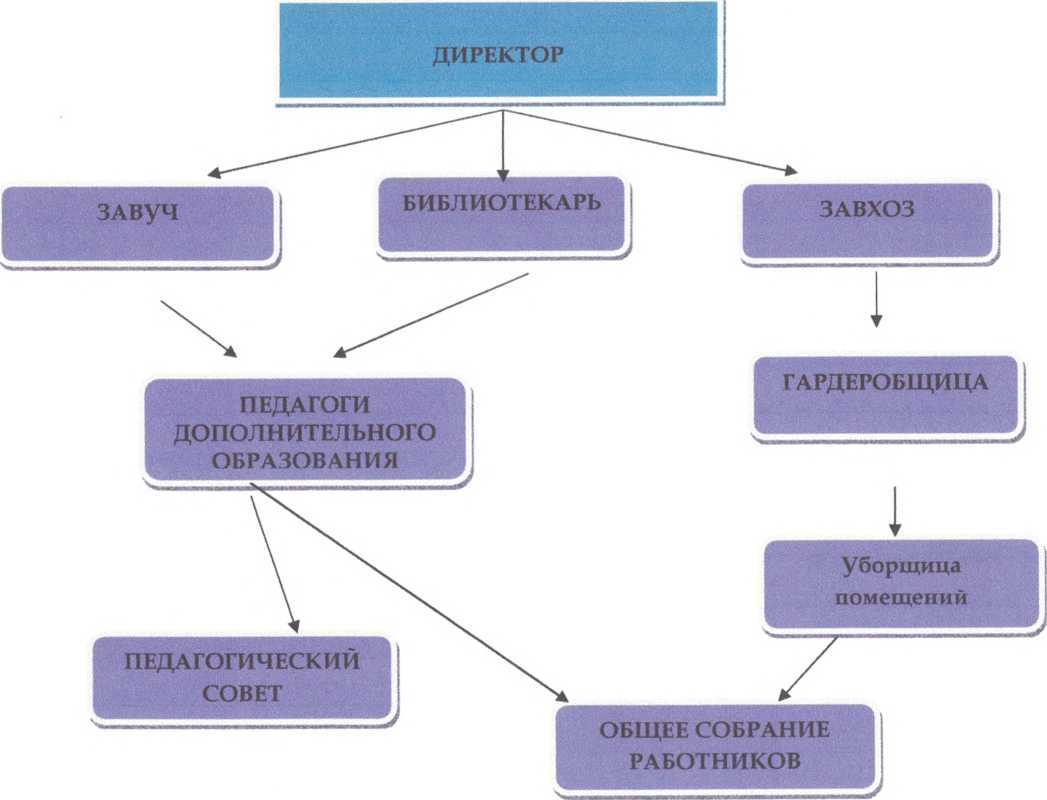 Структура Школы состоит из классов, которые объединяют преподавателей по одной образовательной области, осуществляющих проведение учебно-воспитательной, методической работы по одному или нескольким родственным учебным предметам и воспитательному направлению. Классы создаются и ликвидируются на основании приказа директора по Школе. Ответственные преподаватели по классам подчиняются директору школы, заместителю директора.В 2019-2020 учебном году в Школе функционировали следующие классы (отделения):- фортепианное;- народное (аккордеон, национальная гармоника, дечиг-пондар);- хореографическое;- вокальное (сольное пение);- народный фольклор.Преподавательский состав Школы формируется в соответствии со штатным расписанием. Школа работает по утвержденному Плану работы на очередной учебный год, в которой определены сроки и тематика проведения педагогических советов.Каждую неделю вопросы деятельности Школы решаются на совещании при директоре, в котором принимают участие заведующий учебной частью и весь преподавательский состав.В Школе разработаны внутренние локальные акты:• регламентирующие информационное и документальное обеспечение управления Школой для выработки единых требований к участникам образовательного процесса в осуществлениидиагностики внутришкольного контроля;• отслеживающие эффективность работы педагогических работников и создающие условия (нормативные, информационные, стимулирующие, эргономические) для осуществления профессионально-педагогической деятельности;• регламентирующие стабильное функционирование Школы по вопросам укрепления материально-технической базы, ведению делопроизводства.Имеющаяся система взаимодействия обеспечивает жизнедеятельность всех структурных подразделений Школы и позволяет образовательную деятельность в области художественного образования.3.3. Условия для осуществления образовательной деятельности: Характеристика здания.Здание ДШИ принадлежит РДК им.У.Димаева - безвозмездная основа.Для организации учебного процесса имеются помещения:- учебные кабинеты - 12;- актовый зал - 1;- учительская – 1;- хозяйственно-бытовая комната – 1;- кладовая – 1;- санузел – 1;- столовая – 1IV. Организационно-правовое обеспечение образовательной деятельности Школа является некоммерческой организаций, созданной для оказания муниципальных услуг, в целях обеспечения реализации предусмотренных законодательством Российской Федерации полномочий в сфере образования в области культуры и финансируется из бюджета Урус- Мартановского района.Управление Школой осуществляется в соответствии с законодательством РФ. Работники учреждения руководствуются следующими нормативными документами: Федеральный закон «Об образовании в Российской Федерации» от 29.12.2012 N 273 ФЗ; Конвенция о правах ребёнка (принята резолюцией 44/25 Генеральной Ассамблеи ООН от 20.11.1989 г.); СанПиН 2.4.4.3172-14 «Санитарно-эпидемиологические требования к устройству, содержанию и организации режима работы образовательных организаций дополнительного образования детей», утвержденные постановлением Главного государственного санитарного врача РФ от 04.07.2014 N 41; Приказ Министерства образования и науки Российской Федерации от 29.08.2013 г. № 1008 «Об утверждении Порядка организации и осуществления образовательной деятельности по дополнительным общеобразовательным программам». Устав Школы; Лицензия на образовательную деятельность; Правила внутреннего трудового распорядка.Школа является юридическим лицом, имеет план финансово-хозяйственной деятельности, печать установленного образца, бланки со своим наименованием и другие реквизиты юридического лица.Основным нормативным правовым документом Школы является Устав МБОУ ДО ДШИ Урус-Мартановского муниципального района.Важным нормативным документом, устанавливающим гарантию трудовых прав и свобод работников и учащихся, создание для них благоприятных условий труда являются Правила внутреннего распорядка, разработанные и утвержденные в соответствии с Трудовым Кодексом Российской Федерации.Выводы: Документы, обеспечивающие правовое положение учреждения, соответствуют законодательству РФ в части, касающейся условий и организации образовательного процесса. Правовое положение учреждения для предоставления дополнительного образования обеспечивается наличием статуса юридического лица и правоустанавливающих документов. Организационно-правовые основы деятельности учреждения позволяют осуществлять образовательную деятельность по дополнительным предпрофессиональным общеобразовательным программам в области искусств (далее ДПОП) и дополнительным общеразвивающим программам художественно - эстетической направленности.Управление Школой осуществляется в соответствии с законодательством Российской Федерации, Уставом Школы и строится на принципах единоначалия и самоуправления. В Школе действуют следующие коллегиальные органы управления, в компетенцию которых входит организация, управление и контроль качества образовательной деятельности: - Педагогический совет;- Методический совет;- Родительский комитет.Разграничение полномочий коллегиальных органов управления отражены в Положениях, Уставе Школы.Школа работает по утвержденному плану работы на учебный год, с учетом утвержденного плана работы Отдела культуры Урус-Мартановского муниципального района и плана работы учебно-методического центра г. Грозный.Все мероприятия (педагогические советы, заседания методического совета) проводятся в соответствии с утвержденным в Школе годовым планом работы. Каждую неделю вопросы деятельности Школы решаются на совещании, в котором принимают участие директор, заместители директора и приглашенные работники Школы (по мере необходимости).В течение учебного года были обновлены и приведены в соответствие с Федеральным законом от 29 декабря 2012 года № 273-ФЗ «Об образовании в Российской Федерации» локальные акты, регламентирующие:- деятельность учреждения в целом;- информационное и документальное обеспечение управления Школой;- осуществление промежуточного и итогового контроля успеваемости учащихся;- работу официального школьного сайта в сети Интернет;- стабильное функционирование Школы по вопросам укрепления материально- технической базы, ведению делопроизводства и документооборота;Ведется работа по внедрению профстандартов.Выводы: В целом структура Школы и система управления достаточны и эффективны для обеспечения выполнения функций Школы в сфере дополнительного образования в соответствии с действующим законодательством Российской Федерации. Собственная нормативная и организационно-распорядительная документация соответствует действующему законодательству Российской Федерации.Имеющаяся система внутришкольного взаимодействия всех субъектов образовательного процесса обеспечивает стабильную работу Школы и позволяет успешно реализовывать образовательную деятельность.Организация методической деятельности5.1.Открытые уроки на уровне методических секций ДШИ:5.2. Мастер-классы на уровне методических секций ДШИ:Кадровый состав6.1. Качественный анализ педагогического состава6.2. Повышение квалификации педагогических кадров6.3 Аттестация педагогических кадровВыводы: в Школе имеется достаточный кадровый потенциал, способный на высоком уровне осуществлять образовательный процесс. В учреждении созданы все условия для развития творчества преподавателей, повышения профессионального уровня и формирования инновационного пространства.Рекомендации: администрации Школы продолжать активную деятельность по организации мастер-классов для повышения уровня квалификации преподавателей и специалистов, по созданию условий для увеличения количества преподавателей, обучившихся на централизованных КПК, решать вопросы с переподготовкой преподавателей, создание условий для развития интереса преподавателей к исследовательской и проектной деятельности в области искусств.- формирование системного подхода в планировании методической работы школы;- создание методической службы (эффективное решение вопросов планирования, прогнозирования, анализа методической работы школы).Образовательная деятельностьЦелью образовательной деятельности Школы в 2019-2020 учебном году было выявление и развитие творческих способностей и профессиональной ориентации детей и молодежи, создание необходимых психолого-педагогических условий для личностного развития, художественного творчества и профессионального самоопределения детей и молодежи.Образовательная деятельность в 2019-2020 учебном году была направлена на:создание условий для непрерывного развития творческого потенциала преподавателей и учащихся, благоприятных условий для разностороннего развития личности ребенка;совершенствование содержания и форм методической работы;включение в образовательные программы в области искусства максимально широкого диапазона художественных стилей и национальных традиций, регионального компонента;создание условий для успешной реализации образовательных потребностей учащихся за счёт расширения спектра образовательных услуг;повышение качества и результативности дополнительного образования детей на основе компетентного подхода к содержанию образования, развития преемственности и интеграции основных и дополнительных образовательных программ;привлечение родителей учащихся в активную творческую деятельность школы;повышение педагогического мастерстваПомимо этого, большое внимание уделялось:Работе по сохранению контингента, т.к. стабильный контингент свидетельствует о том, что качество образовательного процесса удовлетворяет интересы и потребности детей. Использованию таких новых форм отслеживания результатов, как тестирование, тематические мероприятия, в которых исполнялись произведения определенного жанра, использование цифровых технологий в образовательном процессе, что разнообразило и обогатило учебный процесс, повысило интерес детей к обучению, способствовало активному использованию творческого подхода для решения поставленных задач.7.1 Организация учебного процессаШкола осуществляет образовательный процесс в соответствии с образовательными программами, 	разрабатываемыми и утверждаемыми самостоятельно.Организация образовательного процесса (в том числе начало и окончание учебного года, продолжительность каникул) регламентируется:учебными планами, утверждаемыми Школой;расписанием занятий, утвержденным директором школы.Учебные планы и программы, по которым работает Школа, позволяют осуществлять дифференцированный подход к обучению каждого ученика. Это выражается в тщательном подборе репертуара, в распределении учебных часов.Предельная недельная учебная нагрузка на одного учащегося устанавливается в соответствии с учебным планом, возрастными и психофизическими особенностями учащихся, нормами СанПиН. Единицей измерения учебного времени и основной формой организации учебного процесса в школе является урок. Продолжительность одного урока составляет 45 минут в соответствии учебным планом и нормами СанПиН.Занятия в зависимости от класса проводятся индивидуально или по группам, наполняемость которых регулируется Уставом Школы и учебными планами.С сентября 2013 года, в соответствии с Законом об образовании (273-ФЗ) и лицензией на ведение образовательной деятельности Школа получила право на реализацию дополнительных предпрофессиональных общеобразовательных программ (в Школе реализуется 1 ДПОП).Программа, согласно федеральным государственным требованиям к минимуму содержания, структуре и условиям реализации дополнительной предпрофессиональной общеобразовательной программы в области искусства, направлена на:- выявление одаренных детей в раннем детском возрасте;- создание условий для художественного образования, эстетического воспитания, духовно нравственного развития детей;- подготовку одаренных детей к поступлению в образовательные учреждения, реализующие основные профессиональные образовательные программы в области искусства;- формирование у одаренных детей комплекса знаний, умений и навыков, позволяющих в дальнейшем осваивать основные профессиональные образовательные программы в области искусства.В соответствии с Уставом и лицензией на право ведения образовательной деятельности (регистрационный № 2795 от 25 ноября 2016 г.) в Школе ведется образовательная деятельность по следующим образовательным программам, программам профессиональной подготовки:В 2019-2020 учебном году Школа не оказывала платные дополнительные образовательные услуги.Характеристика контингента учащихсяПрием детей в Школу осуществляется в соответствии с Уставом и Положением о приеме детей в МБОУ ДО «ДШИ» Урус-Мартановского муниципального района. Несмотря на разные возможности, индивидуальные особенности и способности, в Школу принимаются все дети, без исключения, так как главным в работе педагогического коллектива Школы является воспитание и общее развитие ребенка через искусство, а развить способности в той или иной мере можно у каждого учащегося путем индивидуального подхода.Возраст детей, принимаемых на обучение, зависит от срока реализации образовательных программ:- дополнительные предпрофессиональные общеобразовательные программы в области искусств с 6 лет 6 месяцев до 9 лет;- дополнительные общеразвивающие общеобразовательные программы в области искусств от 6 до 14 лет включительно.Общая численность учащихся на начало учебного годаКонтингент учащихся по образовательным программам в 2019-2020
учебном году.Начало годаКонец годаМониторинг сохранности контингента учащихся в 2019-2020 учебном году показал, что контингент в течение года был стабилен.На конец второго полугодия 2019-2020 учебного года в Школе обучается 128 человек. Работа по сохранению контингента из года в год ведется целенаправленно и систематически, используются такие методы и формы, как индивидуально-личностный подход к каждому ребенку, внеклассные мероприятия, родительские собрания с концертами учащихся, открытые уроки для родителей, дни открытых дверей.Активная концертная деятельность Школы, успешное участие учащихся в фестивалях, конкурсах, выставках различного уровня являются плодотворной и целенаправленной работой по сохранению контингента и по набору новых учащихся.Качество подготовки учащихсяОсновные направления системы оценки качества подготовки	учащихся:- анализ общего уровня усвоения учащимися основных знаний, умений и навыков по всем предметам программного обеспечения;- анализ уровня образования учащихся в ходе промежуточной и итоговой аттестации;- анализ сохранности контингента учащихся;- анализ достижений учащихся в творческих конкурсах различного уровня.С целью анализа состояния образовательного процесса администрацией Школы проведены проверки выполнения образовательных программ, календарно-тематических планов с указанием сроков прохождения изученного материала по результатам отчетов по классам.В результате обобщения аналитических документов, анализа прохождения программного материала на основе записей в журналах, результатов промежуточных аттестаций на отделениях выявлено следующее.Весь учебный материал, предусмотренный образовательными программами, изучен в необходимом объеме, соблюдается последовательность в его изучении. Задачи, поставленные преподавателями, решаются. Учебный процесс в течение всего учебного года выстраивался на основе изучения особенностей, потребностей и возможностей каждого ученика и реализовывался через согласованные взаимодействия всех преподавателей отделений. Реализация образовательных программ идёт по намеченному плану и соответствует уровню большинства учащихся.Результаты итоговой аттестации выпускников в 2019 годуКоллективы художественно - исполнительского направления7.4. Данные об обеспеченности учебной литературой:Учебная литература требует пополнения и обновления.7.5. Техническое обеспечение:Материально-техническое обеспечение образовательного процесса требует пополнения.УШ. Внеклассно-воспитательная работаВ 2019-2020 учебном году учащиеся Школы приняли участие в следующих конкурсах и фестивалях (за отчетный период с апреля 2020 по апрель 2021):В 2019-2020 учебном году педагоги Школы приняли участие в следующих конкурсах и
фестиваляхIX. Общие выводыАнализ деятельности Школы показал, что для реализации образовательной деятельности в учреждении имеется в наличии нормативная и организационно-распорядительная документация, которая соответствует действующему законодательству, нормативным положениям в системе дополнительного образования и Уставу. Структура Школы и система управления ею соответствует нормативным требованиям. Учреждение динамично развивается. Учащиеся школы активно участвуют в различных школьных, районных и региональных мероприятиях и конкурсах.Все образовательные программы, реализуемые в школе, соответствуют лицензии. Оценка степени освоения учащимися дисциплин, учебных планов, образовательных программ подтверждает объективность полученных результатов и достаточный уровень знаний учащихся. Повышение квалификации преподавателей носит системный характер, охватывает весь преподавательский состав, регламентируется необходимыми нормативными документами. Рекомендации:По итогам самообследования следует продолжить работу по:совершенствованию качества подготовки учащихся;совершенствованию учебно-методической, инновационной, воспитательной деятельности;дальнейшему внедрению новых информационных технологий в учебный процесс;созданию новых рабочих программ, отвечающих постоянно меняющимся условиям обучения;осуществлению планирования, реализации, координации, диагностике, анализу, прогнозированию всех направлений деятельности Школы на принципах оптимальности, целенаправленности, перспективности, системности с учетом специфики деятельности;совершенствованию материально-технической и учебно-методической базы.Фамилия, имя, отчествоДолжностьКруг вопросов экспертизы123Мамалаева Таиса ХизировнаДиректор школы1. Организационно-правовое обеспечение            образовательной деятельности2. Инфраструктура3. Структура и система управленияИсаева Мадина ВахаевнаЗаведующая учебной частью1. Анализ и оценка состояния учебной работы2. Реализация образовательных программ3. Оценка качества образования4. Условия образовательного процесса5. Конкурсно-фестивальная деятельность6. Концертно-просветительская, внеклассно-7. Воспитательная деятельность№ п/пДолжностьФ.И.О.ОбразованиеОбщий стаж работыСтаж работы в должности1ДиректорМамалаеваТаиса Хизировнавысшее326 лет2ЗавучИсаева Мадина Вахаевнавысшее17 8 месяцев№ТемаДатаМетодическая секцияПреподаватель1.Тема: «Технические приемы в старших классах на примере этюдов02.02.2020Отделение народныхАбастова А.Н.,старших классах на примереинструментов, классэтюдов»«Национальная гармоника»2.Тема: «Особенности работы надОтделение народныхзвукоизвлечением с обучающимися16.02.2020инструментов, класс «Дечиг-Хатуев Т.Д..Старших классов».«Десиг-пондар»3.Тема: «Работа над основнымиОтделение народныхштрихами игры в средних классах»18.02.2020инструментов кл.АккордеонМункаева З.И.Тема: «Освоение основных штрихов04.03.20204.на начальном этапе обучения».04.03.2020Отделение народных инструментов кл.АккордеонСалихова М.И.5.Тема: «Работа над техникой в11.03.2020Отделение Фортепианомладших классах специальногоАбастова Х.А.фортепиано6.Тема: «Развитие образного мышления учащихся средних классов»16.03.2020  Класс СольфеджиоАрсаева Л.А-Я.7.Тема: «Развитие технических навыков у пианиста на уроке фортепиано»18.03.2020Класс фортепианоДениева Ф.С-А.7.Тема: «Развитие технических навыков у пианиста на уроке фортепиано»Класс фортепианоДениева Ф.С-А.8.Тема: «Работа над техникой в старших классах специального фортепиано».22.03.2021Класс фортепианоТасуева Т.М-Э.9.Тема: «Музыкальные интервалы.Диссонансы и консонансы».29.03.2020Класс СольфеджиоАрсаева Л. А.10.Тема: «Народные танцы Кавказа»05.04.2020Хореографическое отделениеШахбиев Л-А.Р.№Тема докладаДатаМетодическая секцияПреподаватель1.«Национальная гармонь»21.09.2019Отделение народных инструментовАбастова А. А.Сведения по общему составу работников:Общее количество работниковОсновной штатСовместителиНа 01.04.202020202№ п/пПоказателиЧел.1Общая численность педагогических работников112Численность педагогических работников, имеющих высшее образование, в общей численности педагогических работников113Численность педагогических работников, имеющих среднее профессиональное образование, в общей численности педагогических работников44Численность педагогических работников, которым по результатам аттестации присвоена квалификационная категория в общей численности педагогических работников, в том числе:4.1Высшая34.2Первая45Численность педагогических работников в общей численности педагогических работников, педагогический стаж работы которых составляет:5.1менее 2 лет25.2от 2 до 5 лет35.3от 5 до 10 лет35.4от 10 до 20 лет55.520 лет и более736Численность работников в общей численности педагогических работников в возрасте:6.1моложе 25 лет46.225-35 лет66.335 лет и старше107Численность педагогических работников в общей численности педагогических работников по полу:7.1мужчин37.2женщин118Численность педагогических работников в общей численности педагогических работников, имеющих Почетные звания (Народный, Заслуженный):18.1Заслуженный18.2НародныйКурсы повышения квалификации /Профессиональная переподготовкаКол-во педагогов, прошедших подготовку в 2019-2020 уч.г.Педагог дополнительного образования по классу сольное пение (повышение квалификации)1 педагогПреподаватель музыкально-теоретических дисциплин (профессиональная переподготовка)1 педагогОбщее кол-во педагогов на 1 сентября текущего годаПрошли аттестациюПрошли аттестациюКатегорииКатегорииКатегорииКатегорииКатегорииОбщее кол-во педагогов на 1 сентября текущего годаВсегов 2019-2020годуКатегорииКатегорииКатегорииКатегорииКатегории1460ВысшаяВысшаяПерваяПерваяПодтверждение146044Аттестационныйлист№ п/пОбразовательные программы, направленияОбразовательные программы, направленияОбразовательные программы, направления№ п/пНаименованиеУровеньНормативный срок освоения1Дополнительные общеразвивающие общеобразовательные программы в области искусствдополнительные4, 5, 7 лет2Дополнительные предпрофессиональные общеобразовательные программы в области искусствдополнительные8(9) лет№ п/пПрограммы, реализуемые в учреждении (указать ДПОП/ДООП)Дисциплины, изучаемые в направленииСрок обученияКол-во обучающихс я в данном направленииКол-во преподава телей в данном направлен ИИ1Фортепиано (ДПОП)1. Специальность и чтение с листа2. Ансамбль3. Концертмейстерский класс4. Хоровой класс5. Сольфеджио6. Практикум по сольфеджио7. Слушание музыки8. Музыкальная литература9. Элементарная теория музыки8-9 лет1232Фортепиано (ДООП)1. Музыкальная литература Сольфеджио3. Хор5 лет3943Аккордеон (ДООП)СпециальностьАнсамбльСольфеджиоМузыкальная литература Хор5 лет2024Дечиг-пондарСпециальностьСольфеджиоМузыкальная литератураАнсамбль Хор5 лет815Национальная гармоникаСпециальность СольфеджиоМузыкальная литератураАнсамбль Хор4-5 лет816Сольное пениеСпециальность(вокал) Сольфеджио Музыкальная литература Хор5 лет1017Фольклорный ансамбльНародное пение Ансамбль-вокал Сольфеджио4 года321Возраст учащихсяКоличество1.Всего1281.1Дети до 5 лет01.2Дети от 5 до 9 лет391.3Дети от 10 до 14 лет731.4Дети от 15 до 17 лет161.5Дети от 18 лет и старше0Классына 01.04.2019Музыкальные классыФортепиано46Аккордеон23Национальная гармоника8Дечиг-пондар9Вокальные классыСольное пение10Народный фольклор20Эстетический классХореография12ВСЕГОКлассына 01.04.2020Музыкальные классыФортепиано46Аккордеон23Национальная гармоника8Дечиг-пондар9Вокальные классыСольное пение10Народный фольклор20Эстетический классХореография12ВСЕГО128Учебный годВсегоАттестованы отличноАттестованы хорошоАттестованы удовлетворительно2019-20202912170№Наименование коллективаКоличество воспитанниковФИО руководителя1.Сводный хор ДШИ116 учащихсяАрсаева Л.А.6.Оркестр народных инструментов ДШИ22 учащихсяАбастова А.Н.СпециальностьОбщее количество экземпляров учебной литературы библиотечного фондаТеоретические дисциплины15Фортепиано90Вокал32Баян, аккордеон45Хоровой класс15ИТОГО:197ПоказательЗначение показателяКоличество компьютеров (всего)1Количество ПК, используемых в учебном процессе1Число	классов, 	оборудованныхмультимедиа проекторами-Наличие подключения к сети ИнтернетдаНаличие	официального	сайтаобразовательного учреждения в сети Интернет / адрес сайта / периодичность обновления сайтаhttps://urus-dshi.mk95.ru/Количество видеотехнических устройств-Количество аудиотехнических устройств-Участие учащихся в творческих мероприятиях муниципального, регионального, всероссийского, международного уровнейУчастие учащихся в творческих мероприятиях муниципального, регионального, всероссийского, международного уровнейУчастие учащихся в творческих мероприятиях муниципального, регионального, всероссийского, международного уровнейУчастие учащихся в творческих мероприятиях муниципального, регионального, всероссийского, международного уровнейКоличество учащихся, принявших участие в творческих мероприятиях (чел.)Доля от общего количества учащихся в образовательном учреждении (%)Из них ставших победителями или призерами (чел.)Общее количество наград, полученных учащимися (ед.)123412299,211155№ п/ пНазвание коллектива, сольного исполнителяКлассНазвание мероприятияДата и место проведенияКол-во приз-вНаграды1.1. Абастова Хеда2. Магомадова Марьям Умарова ИманГумаева Максалина3322Всероссийский творческий конкурс «ДОРОГУ ТАЛАНТАМ».Посвященный 115- летнему юбилею со Дня рождения А.И.Хачатуряна.20.10.2020 ГБУ ДОНМШ для одаренных детей им. М. МагомаеваДипломы участников.2Дашаева Дина2Региональный конкурс детского и молодежного творчества«BATTLEMUSIC»13.10.2020ФГБОУЧГПУ1. Грамота. Лауреат 2 степени Номинация Эстрадный вокал.2. Грамота. Лауреат 1 степени Академический вокал.31. Ансамбль (национальная гармонь)2. Мандиева Раяна (н/гармонь. соло)3. Ансамбль (дечиг-пондар)5кл.чел51,2 кл.4 чел.Межрегиональный конкурс игры на народных инструментах им.У.Димаева «Нестареющая мелодия»14.10.2020 ГБУ ДПО «УМЦПКРК И»1.Диплом в номинации «Национальная гармонь». Им3. Диплом в номинации «Дечи пондар» - 3 местоДиплом.Диплом Специальный приз жюри.4.Асхабов Висхан2ДипломСпециальный приз жюри.4.1. Абастова Хеда31 этап отборочного14.02.20212 Грамота за 1 место;Анзоровнатура в рамках XIVМеждународного2. Усманова Марьям2конкурсаГрамота за 2 место.Сайхановнаим. Чайковского51 .Абастова Хеда32 этап отборочного15.02.2021УчастиеАнзоровнатура в рамках XIV Международного конкурсаим.Чайковского61.Мандиева Раяна5Республиканский15.04.2021Итоги будут подведеныконкурса15.05.2019г. согласно2. Батаева Танзила1педагогическогомастерстваПоложению конкурса.3.Батаева Аята1«Я - педагог»4.Умарова Иман25,Исраилова Ясмина36. МагомадоваМарьям37.Усманова Марьям28. Ансамбль1,2 клДечиг-пондар(бчел)15.04.20219.Баканиев Магомед-Салих12ч.10. Класс сольфеджио15.04.202171 .Ансамбль1 Очел.РеспубликанскийДиплом 2 степениДечиг-пондаринструментальный конкурс среди ДШИ и2.АнсамбльДМШ ЧР по«Национальная10 челспециальностиДиплом 2 степенигармонь»«Народные инструменты» «Моя3. Оркестр народных20чел.мелодия»Диплом 1 степениинструментовДиплом 2 степени3. Мандиева Раяна (соло)5Диплом 2 степени4.Асхабов Висхан (соло)281. АнсамбльДечиг-пондар2.Оркестр народных инструментов6 чел.10 чел.213 Международный фестиваль-конкурс молодых исполнителей «Челны собирают друзей»Гран-При.Лауреаты 1 степени в 3-х номинациях9Хор ДШИ23Всероссийский хоровой фестивальЛауреат 2 степени1. Батаева Марьям1Всероссийский конкурс28.01.2020Дипломант 1 место102.Магомадова Марьям3«Изумрудный город номинация «Юный28.01.2020Дипломант 1 местомузыкант»З Исраилва Раяна2Дипломант 2 место4. Исраилова Ясмина3Дипломант 1 место5. Гумаева Максалина223.02.2020Дипломант 1 место6.Хатуева Рамина1Дипломант 1 место7. Дашаева Ясмина126.02.2020Дипломант 2 место8.Хатаева Лаюса1Дипломант 1 место9.Магомаева Амина526.02.2020Дипломант 1 место10.Абастова Хеда01.03.2020Дипломант 2 место11 .Батаева Аята128.01.2020Дипломант 1 место111. Магомаева Амина5Всероссийский конкурс «Дерево талантов»28.01.2020Дипломант 1 место2. Асаева Хава5«Инструментальное12.02.2020Дипломант 1 местоисполнительство»З. Хатаева Хадижа1(Фортепиано)12.02.2020Дипломант 2 место4. Якубова Раяна128.01.2020Дипломант 1 место5. Исраилова Ясмина328.01.2020Дипломант 1 место6. Абастова Хеда328.01.2020Дипломант 1 место7. Канаева Рамина5Всероссийский конкурс «Дерево талантов» «Инструментальный жанр (Аккордеон)29.01.2020Дипломант 1 место1. Гумаева Максалина2Всероссийский конкурс19.01.2020Дипломант 1 место12Твори! Участвуй!Дипломант 1 место2.Дашаева Ясмина1Побеждай!19.03.20210Дипломант 2 местоНоминацияДипломант 2 место3. Якубова Раяна1«Инструментальный жанр «Фортепиано»18.03.202005.04.2020Дипломант 2 место4.Умарова Иман219.03.2020Дипломант 2 место№ п/ пФИО преподавателя, творческий коллективОтделениеНазвание мероприятияДата и место проведенияКол-во приз-вНаграды1.Мускеев Абдул-Керим ИдрисовичВокалРегиональный конкурс детского и молодежного творчества «BATTLEMUSIC»13.10.2020ФГБОУ ЧГПУГрамота. Лауреат 1 степени.Академический вокал.2.Абастова Аминат НаурбековнаНациональная гармоньМеждународный фестиваль-конкурс молодых исполнителей «Челны собирают друзей»12.03.2020Лауреат 2 степениБлагодарственное письмоАсхабов Сайд- Хамзат ХожаевичМеждународный фестиваль-конкурс молодых исполнителей «Челны собирают друзей»Гран-При. Лауреат 1 степени3.Абастова ХайзуранАнзоровнаФортепианоРеспубликанский конкурс педагогического мастерства «Я - педагог»14.04.202014.04.2020Итоги будут подведены в сентябре2020г.Арсаева Лиза Абу-ЯзидовнаДениева ФатимаСайд-АлиевнаТасуева Тамила Магомед-ЭминовнаАбастова Аминат НаурбековнаНародные инструменты (Национальная гармонь)Салихова Марха ИсламовнаТеоретические дисциплиныМункаева ЗаритаИмрановнаАккордеон4Тасуева Тамила Магомед-ЭминовнаФортепианоМеждународный конкурс29.01.2020Дипломант 1 место«Изумрудныйгород» Номинация «Я-педагог» Международный конкурс«Педагогическаяэрудиция»17.02.2020Диплом Вестникпедагога1 местоВсероссийский5Исраилов АбубакарВокальноеконкурс04.03.2020Диплом ВестникХамзатович«Профессиональнаяпедагогакомпегентность педагога дополнительного образования : понятие, критерии»2 местоВсероссийский конкурс «Твори! Участвуй! Побеждай!»12.03.2021Диплом 1 степени